CHAPTER 150.  ZONINGVillage of Alexandria Bay, NYPublic Hearing: October __, 2023Date of Adoption ________, 2023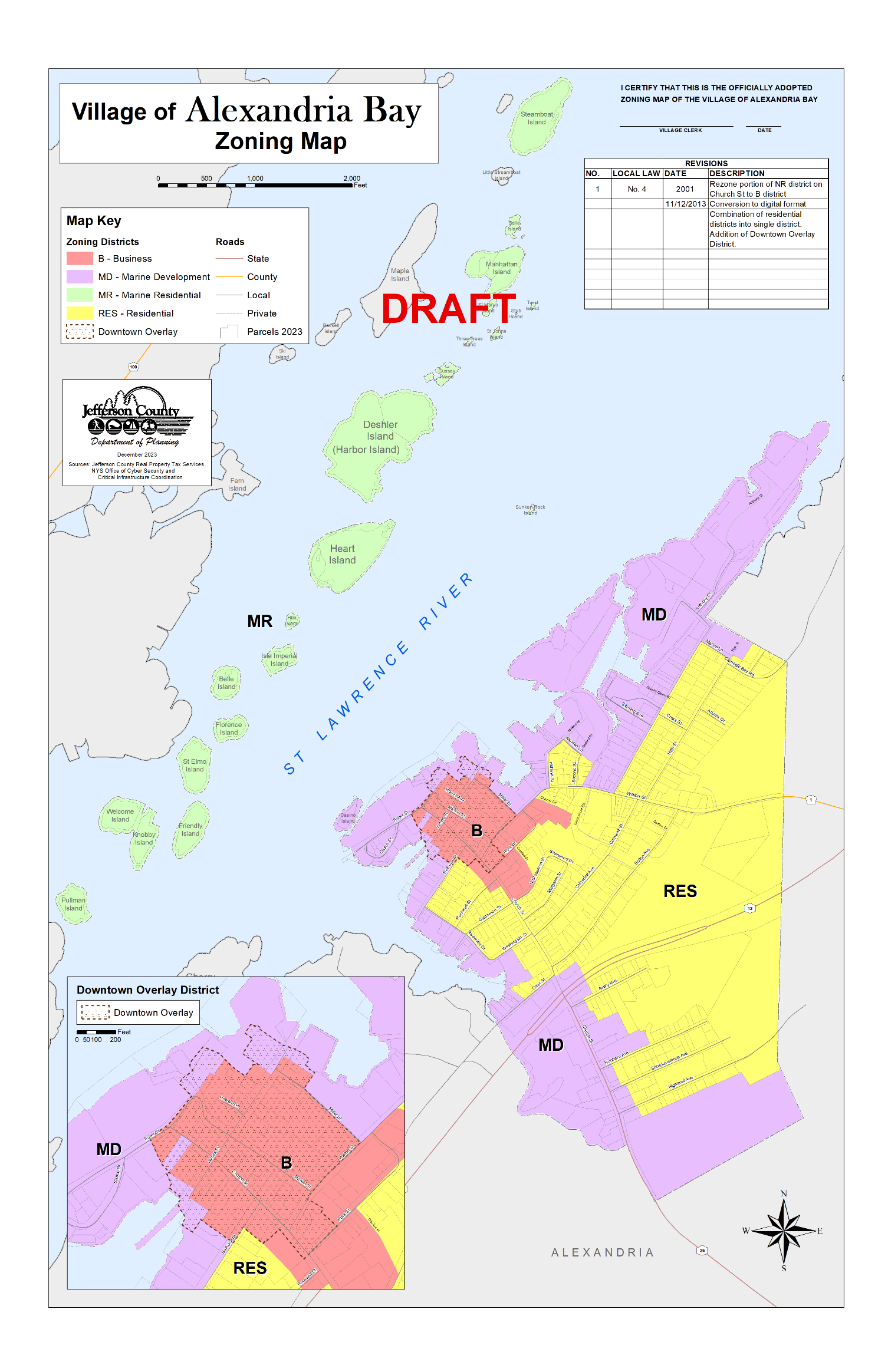 